Глава VI – СПОРТИВНЫЕ ДИСЦИПЛИНЫ, СОДЕРЖАЩИЕ В СВОЕМ НАИМЕНОВАНИИ СЛОВО «ЛЕДОЛАЗАНИЕ»1. СПОРТИВНЫЕ ДИСЦИПЛИНЫ:1.1. Ледолазание – трудность  1.2. Ледолазание – скорость  1.3. Ледолазание – комбинация1.4. Соревнования могут проводиться на открытых и на закрытых для предварительного просмотра трассах; с личным, командным или лично-командным зачетом.1.5. Соревнования проводятся отдельно среди мужчин и женщин, юниоров и юниорок, юношей и девушек, мальчиков и девочек.1.6. Для участия во взрослых спортивных соревнованиях спортсмен должен достичь установленного возраста в 16 лет в год проведения спортивных соревнований. Юношам и девушкам, не достигшим 16 лет в год проведения соревнований, запрещается участвовать в соревнованиях среди мужчин и женщин. 2. ОБЩИЕ ПРАВИЛА ПРОВЕДЕНИЯ СОРЕВНОВАНИЙ2.1. Трассы соревнований2.1.1. При необходимости трассы соревнований должны быть обозначены четкими и непрерывными ограничительными линиями красного цвета, не являющимися частью трассы. 2.1.2. На трассе могут быть контрольные ориентиры, обязательные для использования.2.1.3. При прохождении трассы нельзя использовать инструментом, кошками и любой частью тела: верхний и боковые края искусственной стены, межщитовые щели на ее поверхности, элементы крепежа стены, болтовые отверстия для зацепов и элементы крепежа зацепов. Нельзя использовать инструментом поверхности искусственной стены и рельефов на ней. Начальник трасс обязан при показе/просмотре/демонстрации трассы обратить внимание участников на дополнительные ограничения, вызванные особенностью конструкции.2.1.4. Трассы должны быть подготовлены таким образом, чтобы при движении или срыве участника избежать его травмы в результате удара о стену или падения на землю.2.1.5. Действия участников во время прохождения трассы, включая спуски, срывы и падения, не должны создавать помех участникам, находящимся на соседних трассах или готовящимся к старту.2.1.6. Трассы для лазания с нижней страховкой должны быть оборудованы стационарными пунктами страховки (крючьями или болтами), к которым крепятся оттяжки с карабинами. Последняя оттяжка должна быть ярко промаркирована. Все крючья, болты, проушины, закладные элементы и т.д. (далее называемые «крючья») должны быть правильно установлены и надежно закреплены. Используемые крючья, карабины, оттяжки и другое снаряжение должны соответствовать требованиям безопасности. Расположение точек страховки не должно подвергать опасности жизнь и здоровье спортсменов.2.1.7. Каждая из оттяжек должна иметь верхний карабин с резьбовой муфтой или Maillon Rapide соответствующей прочности. Муфты должны быть надежно завинчены.2.1.8. Оттяжки должны быть изготовлены из цельной ленты необходимой длины. Запрещается укорачивать оттяжки завязыванием узла, а также удлинять их, связывая ленты или соединяя карабинами. Карабин в оттяжке должен быть зафиксирован.2.1.9. Стартовая линия или площадка должны быть четко обозначены.2.1.10. С целью обеспечения требований безопасности и настоящих Правил каждая трасса должна быть проверена и принята заместителями главного судьи по виду и по трассам с оформлением Акта готовности трассы, который утверждается главным судьей до начала соревнований в данном виде (Приложение № 14).2.1.11. Все лишние крючья следует удалить с трассы. В тех местах, где это сделать невозможно, запрещенные к использованию крючья следует обозначить красной маркировкой.2.1.12. Рекламные щиты и растяжки, элементы разметки трасс, и т.д. Не должны создавать помех участнику.2.2. БезопасностьИнструкция по технике безопасности при проведении соревнований по ледолазанию:2.2.1. К участию в соревнованиях допускаются спортсмены, прошедшие медицинский осмотр и не имеющие противопоказаний к занятиям альпинизмом (ледолазание), а также прослушавшие инструктаж по технике безопасности и расписавшиеся в журнале инструктажа по ТБ.2.2.2. Во время проведения соревнований участники могут находиться только в отведенных для них зонах. При нахождении участников в зонах, не обозначенных организаторами соревнований, судьи и проводящая организация не несут ответственности за их безопасность.2.2.3. Во время лазания на разминочных тренажерах в зоне изоляции и транзитной зоне следует избегать опасных положений и движений, которые могут привести к травме спортсмена. При необходимости спортсмены должны организовать друг другу гимнастическую страховку.2.2.4. Если проводящая организация выделила для разминки часть скалодрома (ледовой конструкции, скалы), где требуется использование верхней страховки, то лазание разрешается только на судейских веревках.2.2.5. Запрещается находиться в зоне возможного падения лазающих спортсменов.2.2.6. При обнаружении каких-либо неисправностей разминочных тренажеров (проворачивающиеся зацепы, отсутствие страховочных матов, крепление приставных щитов не исключает возможность их падения и т.п.) следует немедленно прекратить лазание и сообщить об этом судье.2.2.7. Страховочная обвязка должна быть сертифицирована CE (UIAA) и правильно надета. Обвязка не должна иметь видимых дефектов, ухудшающих ее прочностные свойства (потертости, надрывы и т.п.).2.2.8. Для привязывания спортсмена к страховочной веревке использовать только узел «восьмерка» с контрольным узлом.2.2.9. В стартовой зоне (во время просмотра трасс, до, после и в процессе лазания) участники должны подчиняться командам заместителя  главного судьи по виду, а в остальных зонах и командам судей, отвечающих за порядок и безопасность.2.2.10. Во время лазания спортсмен должен следить за положением страховочной веревки с тем, чтобы она не наматывалась на части тела и не цеплялась за выступающие элементы рельефа.2.2.11. Выступление, а также тренировки, возможны лишь в сертифицированной УИАА или СЕ каске.2.2.12. Для безопасности организаторы соревнований обязаны обеспечить:а) качество оборудования, снаряжения и инвентаря, соответствующее требованиям настоящих Правил, стандартам UIAA, либо одобренное главным судьей в соответствии с полномочиями, делегированными ему Правлением Федерации;б) подбор квалифицированных судей-страховщиков;в) судейскую страховку, которая не должна мешать или помогать участнику;г) правильный выбор мест расположения страховщиков;			д) гимнастическую страховку, а при необходимости – предварительное (до старта) прощелкивание страховочной веревки в первую или любую другую оттяжку;е) расположение и размеры оттяжек на трассе, закрепление карабинов, дающее возможность вщелкивания в них веревки из безопасных положений, устранение мест зацепления или повышенного трения, затрудняющих протягивание веревки.2.2.13. Страховка участника производится одинарной веревкой, предоставляемой организаторами соревнований. Частота замены веревок определяется заместителем главного судьи по безопасности.2.2.14. Запрещается проведение соревнований в отсутствие медицинского персонала.2.2.15. При верхней страховке веревка должна проходить не менее чем через две независимые точки страховки, расположенные на расстоянии не более 1 метра одна от другой и несущие сопоставимую нагрузку.2.2.16. Участник должен выходить на старт в личной экипировке, удовлетворяющей требованиям безопасности.2.2.17. Участник должен привязываться к веревке узлом «восьмерка» с контрольным узлом под контролем судьи.2.2.18. Если страховочная веревка крепится к участнику карабином, последний должен быть неподвижно закреплен на узле, чтобы исключить попадание веревки на защелку. Муфта карабина должна быть завинчена судьей.Допускается прикрепление веревки к участнику двумя карабинами с блокирующимися защелками (автоматически или с помощью винтовой муфты), расположенными противоположно друг другу.2.2.19. При прохождении трассы участники должны самостоятельно следить за тем, чтобы страховочная веревка находилась в правильном положении и не цеплялась за неровности рельефа. В случае угрозы безопасности заместитель главного судьи по безопасности или судья по технике должен дать команду участнику о необходимости исправить положение веревки или остановиться. Если участник продолжает продвижение в ущерб безопасности, то его результат в данном виде аннулируется.2.2.20. В случае, когда опасная ситуация возникла не по вине участника, ему дается перестартовка.2.2.21. Ответственность за безопасность участников и судей в соревновательной зоне (которая должна быть четко обозначена) несет заместитель главного судьи по безопасности.2.2.22. Ответственность за нарушение требований безопасности несут непосредственные виновники нарушения.2.2.23. Главному судье предоставляются исключительные полномочия в любых вопросах соблюдения безопасности. За грубое нарушение правил соревнований и требований безопасности главный судья имеет право отстранить от соревнований участника или команду (в этом случае результаты участника или команды аннулируются).2.3. Постановка и обслуживание трасс2.3.1. Бригада судей - постановщиков трасс под руководством заместителя главного судьи по трассам должна быть в состоянии эффективно и безопасно подготовить трассы до соревнований и обслуживать их во время соревнований.2.3.2. Проводящая организация должна обеспечить бригаду необходимым инвентарем и оборудованием для удобного доступа к любой части стены (лестницы, платформы, подставки, подъемники и пр.).2.3.3. При постановке трасс на искусственной стене необходимо обеспечить запасной комплект всех видов зацепов, использованных на данной трассе.2.3.4. При поломке или проворачивании зацепа во время соревнований заместитель главного судьи по виду дает указание начальнику трассы немедленно восстановить трассу. В случае поломки зацеп должен быть заменен идентичным и установлен строго в то положение, в котором находился сломанный. Если зацеп провернулся, его требуется установить в прежнее положение.2.3.5. При невозможности замены зацепа на идентичный, начальник трассы должен дать устное заключение о том, произошло изменение условий прохождения трассы или нет. Решение главного судьи о продолжении раунда соревнований или его отмене является окончательным и не опротестовывается.2.3.6. Частоту и способ замены зацепов на стене определяют заместители главного судьи по виду и начальник трассы до старта данного вида соревнований.2.4. Технический инцидент2.4.1. К техническому инциденту может привести:а) неправильная страховка, которая мешает или помогает участнику;б) сломанный или подвижный зацеп;в) неправильно расположенный карабин или оттяжка;г) отказ или ошибка системы хронометража;д) любое другое событие, которое ведет к преимуществам либо помехам для участника и не вызвано его собственными действиями.2.4.2. Технический инцидент может быть отмечен судьей или участником. Если инцидент отмечен участником, то он должен сообщить об этом судьям и получить подтверждение. Решение по сути технического инцидента принимает заместитель главного судьи по виду.2.4.3. Если участник в состоянии продолжить попытку без ущерба для результата, то он вправе выбрать: либо продолжить лазание, либо прекратить попытку с целью перестартовки. Если участник решил продолжить лазание, то апелляции по поводу данного инцидента не рассматриваются, исключение составляют соревнования на скорость.2.4.4. Если участник не в состоянии продолжить попытку без ущерба для результата, ему дается право на перестартовку. Примечание: Технические инциденты, характерные для отдельных видов программ даны в соответствующих разделах настоящих Правил.2.5. Жеребьевка2.5.1. Очередность стартов участников определяется жеребьевкой в соответствии с настоящими Правилами и Положением о соревнованиях.2.5.2. Формы жеребьевки:а) общая, при которой порядок старта определяется единой для всех участников жеребьевкой;б) групповая, при которой участники проходят жеребьевку по группам (группы стартуют в порядке, определяемом Положением);	в) в обратной последовательности к занятому месту в предыдущем раунде.2.6. Зоны изоляции и транзита 2.6.1. Границы зон изоляции и транзита определяются главным судьей для обеспечения равных условий для всех участников соревнования в отношении информации о трассах.2.6.2. Зоны изоляции и транзита – это места, где участник проходит полный цикл предстартовой подготовки. Зона изоляции должна быть оборудована средствами для разминки и отдыха спортсменов. В зоне изоляции или в непосредственной близости от нее должны находиться туалет и места для сбора мусора. Изолированная зона транзита располагается непосредственно рядом с объектом (Стеной).2.6.3. Все участники данного раунда соревнований должны войти в зону изоляции и зарегистрироваться не позднее времени, указанного в регламенте. Запрещается иметь с собой мобильные телефоны, видеокамеры, цифровые фотоаппараты и другие устройства получения информации.2.6.4. При любом изменении времени открытия или закрытия зоны изоляции все участники и представители должны быть оповещены об этом в обязательном порядке.2.6.5. Опоздавшие в зону изоляции к соревнованиям не допускаются.2.6.6. Входить в зону изоляции в любое время имеют право только судьи соревнований и официальные лица, получившие разрешение главного судьи.2.6.7. В зонах изоляции и транзита участники должны соблюдать чистоту и порядок.2.6.8. Тренеры, представители и врачи команд могут войти в зону до закрытия и находиться там с соблюдением правил поведения участников в зоне изоляции. После выхода указанных лиц из зоны изоляции их возвращение в зону не разрешается.2.6.9. При возникновении задержек с началом стартов или технических перерывов заместитель главного судьи по виду должен предупредить об этом участников, находящихся в зоне изоляции.2.6.10. При необходимости участник может выйти из зоны изоляции только в сопровождении судьи, который обеспечивает выполнение условий для зоны изоляции за ее пределами.2.6.11. В зоне изоляции вывешивается стартовый протокол (Приложение № 15), в котором судья должен отмечать участников, вызванных в транзитную зону.2.6.12. На случай перестартовки должна быть оборудована отдельная (резервная) зона изоляции.2.6.13. Передача снаряжения в зоны изоляции и транзита осуществляется только через лицо, имеющее разрешение главного судьи.2.7. Ознакомление участников с трассой2.7.1. Участники соревнований могут принимать старт:а) без предварительного просмотра трассы; б) после просмотра и объяснения трассы; в) после демонстрации трассы; г) после опробования в отведенное каждому участнику (или команде) время для лазания.2.7.2. В зону просмотра допускаются только участники (все сразу или по группам) и лица, уполномоченные главным судьей. Тренеры и представители в зону просмотра не допускаются. Индивидуальные консультации с демонстратором или с начальником трассы запрещаются.2.7.3. Во время просмотра трассы для участников действуют все правила зоны изоляции. Участники могут покинуть зону официального просмотра только в случае, если они возвращаются в зону изоляции.2.7.4. Во время ознакомления с трассой участникам запрещается:а) выходить за пределы обозначенной зоны просмотра или общаться с кем-либо за ее пределами;б) лазать по стене и вставать на какое-либо оборудование;в) отрывать от земли обе ноги при опробовании зацепов.2.7.5. Участники не должны иметь возможности получать информацию о трассе до ее просмотра. На все вопросы участников по условиям прохождения трассы отвечает только заместитель главного судьи по виду (судья по технике на трассе в боулдеринге), и только его ответы являются официальными.2.7.6. Во время просмотра участники могут пользоваться биноклями и зрительными трубами, а также делать заметки и наброски от руки. Использование другого оборудования (аппаратуры) запрещается.2.7.7. Продолжительность просмотра каждой трассы определяется главным судьей. Участники должны быть предупреждены за 1 минуту до окончания времени просмотра.2.7.8. В отдельных случаях и/или из соображений безопасности возможен просмотр трасс с расстояния, определенного судьями и без касания зацепов.2.7.9. После просмотра участники должны немедленно вернуться в зону изоляции, кроме тех, кому следует остаться в транзитной зоне для подготовки к старту.2.7.10. Для определения очередности на трассах с опробованием главный судья должен составить расписание.2.7.11. При просмотре трассы и во время проведения соревнований запрещается находиться в соревновательной зоне без каски.2.8. Подготовка к старту2.8.1. Вызываемые участники в сопровождении судей переходят из зоны изоляции в транзитную зону, откуда участники не должны видеть поверхность стены или выступление других участников.2.8.2. До выхода на старт из транзитной зоны участник должен завершить все приготовления к старту.2.8.3. Личное снаряжение должно быть осмотрено и одобрено судьей до выхода участника на старт.2.9. Личное снаряжение участникаОбязательный комплект снаряжения: страховочная система, каска, кошки, 2 ледовых инструмента без темляков и не соединенных никоим образом с системой /телом (максимальная длина инструмента и передних зубьев (не более 5 см) кошек должна соответствовать международным правилам – размер Ice Box 25 х 50 см), перчатки (запрещены перчатки без пальцев) или рукавицы, одежда, закрывающая локти и колени.3. СОРЕВНОВАНИЯ НА ТРУДНОСТЬДанный раздел должен читаться в соответствии с разделом 2 Главы VI.Соревнования на трудность могут проходить как соревнования в лазании по одной длинной трассе или как серия коротких трасс. В соревнованиях на трудность результатом является расстояние, пройденное вдоль осевой линии трассы в пределах установленного времени. Если в соревнованиях одновременно проводятся старты более чем на одной трассе, все производимые на них действия (лазание спортсменов, страховка, технические работы и др.) не должны оказывать влияния на выступление спортсменов на соседних трассах.3.1. Трассы соревнований на трудность3.1.1. Расстояние между нижними карабинами последовательно расположенных оттяжек не должно превышать 2-х метров.3.1.2. Оттяжки на трассе должны быть расположены таким образом, чтобы участники имели возможность вщелкивать веревку из безопасных положений.3.1.3. Для фиксирования результата на каждую трассу составляется схема с указанием последовательности зон или зацепов (уровней).На схеме трассы оттяжки должны быть последовательно пронумерованы. 3.1.4. Для оттяжки, расположенной в особо сложном месте трассы, может быть определена зона, до ухода из которой участник должен вщелкнуть страховочную веревку в эту оттяжку. Такая зона и соответствующая оттяжка должны быть промаркированы и указаны на просмотре трассы. При приближении к этой зоне участнику должна быть подана судейская команда о необходимости вщелкнуть страховочную веревку в оттяжку.3.2. Количество участников и порядок стартов3.2.1. Количество групп, квоты допуска участников и порядок стартов во всех раундах, кроме финального, определяются Положением о соревнованиях и Регламентом.3.2.2. Каждый раунд соревнований должен быть проведен в течение одного дня.3.2.3. Для полуфинала и финала порядок стартов должен быть обратным по отношению к местам, занятым участниками в четвертьфинале или полуфинале (при одинаковых результатах порядок стартов этих участников определяется жребием).3.2.4. Если участники в четвертьфинале соревновались на разных трассах, то для полуфинала проводится жеребьевка между группами, порядок старта – по спортивному принципу (в обратной последовательности к занятому месту в предыдущем раунде).3.2.5. В суперфинале сохраняется порядок стартов, который был в финале.3.2.6. Решением главного судьи суперфинал может проводиться без предварительного просмотра трассы. Перед стартом участникам должно быть дано не менее 40 сек. для непосредственной подготовки.3.3. Порядок прохождения трассы3.3.1. Участник должен быть полностью экипирован перед входом в стартовую зону.3.3.2. В стартовой зоне участник должен привязаться к веревке узлом «восьмерка» с контрольным узлом и принять стартовую позицию (оба инструмента в стартовой точке и обе ноги не находятся на земле). По команде заместителя главного судьи по виду отсчет времени начинается, как только один из инструментов участника покинет стартовую точку. 3.3.3. Спортсмену дается 60 секунд с момента, когда он вошел в стартовую зону, чтобы начать лазание. Все приготовления, включая завязывание узла, снятие верхней одежды и другие приготовления, должны быть выполнены в это время. Если участник не начал свою попытку по окончании 60 секунд, судья обязан проинформировать его об окончании времени подготовки к старту. После этого судья по технике вправе начать отсчет времени попытки, даже если спортсмен не занял стартовую позицию. 3.3.4. Лимит времени на прохождение трассы устанавливается Главным судьей и объявляется участникам до предъявления трассы.3.3.5. Лимит времени на прохождение трассы рекомендуется не более:а) четвертьфинал - 6 минут;							б) полуфинал - 8 минут;								в) финал, суперфинал - 10 минут.3.3.6. Во время попытки на трассе участник вщелкивает веревку в оттяжки (карабины) в заданной последовательности.3.3.7. Непрощелкнутая оттяжка считается пропущенной, когда участник всем телом оказывается выше (или дальше по оси трассы), чем непрощелкнутый нижний карабин, и когда участник, остановленный на трассе, вынужден сделать перехват в обратном направлении, чтобы дотянуться до нижнего карабина.3.3.8. В случае ошибочного прощелкивания веревки («полиспаст») участнику разрешается прощелкнуть следующую оттяжку, а затем перещелкнуть предыдущую, при необходимости вернувшись к ней лазанием. Однако заместитель Главного судьи по виду может прекратить попытку и зафиксировать результат, если он сочтет, что действия участника противоречат требованиям безопасности или Правилам.3.3.9. По просьбе участника в процессе лазания судья на трассе обязан в любой момент сообщить ему, сколько времени осталось до конца попытки.3.3.10. В случае прекращения попытки (в квалификационном раунде соревнований) до первого действия участника с оттяжкой (вщелкивание - выщелкивание веревки), он, по готовности, может совершить вторую попытку до истечения контрольного времени. Секундомер при этом не останавливается.3.4. Прекращение попытки на трассе3.4.1. Действия спортсмена, при которых его движение по трассе должно быть остановлено с фиксированием результата:а) использование земли любой частью тела (снаряжения) после старта;б) пропуск оттяжки;в) действия, связанные с нарушением требований безопасности;г) пропуск контрольного ориентира;д) срыв;ж) превышение лимита времени;з) «заковыривание» зацепа инструментом между стеной и зацепом;и) «забивание» инструмента в зацеп, «подбивание» одного инструмента другим инструментом или рукой;к) использование инструмента участником любой частью тела кроме кистей рук;л) использование боковых или верхних краев конструкции, межщитовых щелей, элементов крепежа, точек страховки и т.п.;н) использование рельефа за ограничением (равно как и ограничительных линий);о) использование страховочной веревки или оттяжки для опоры, удержания или сохранения равновесия при лазании;п) падение на землю любой части обязательного снаряжения.Примечание: для расшифровки понятия «Использование» вводится определение «Полезное движение», к нему относится:- остановка падения;- балансировка (сохранение равновесия);- продвижение.Понятию «Использование» противостоит понятие «Касание».Касание ограничения или рельефа вне ограничения, не подпадающее ни под одну из трех перечисленных выше категорий, не является «полезным движением» и не может служить причиной прекращения попытки.3.5. Определение результата участника на трассе3.5.1. Трасса считается успешно завершенной, если она пройдена без нарушений и участник вщелкнул веревку в карабин последней оттяжки, а оба его инструмента находятся в финишной точке.3.5.2. В случае прекращения попытки базовой точкой определения результата служит последняя вщелкнутая оттяжка. 3.5.3. Зона (зацеп) считается достигнутой, если хотя бы один инструмент находится в ней, а второй уже не находится в предыдущей зоне (зацепе).3.5.4. Если участник касался следующего зацепа, то в случае прекращения попытки его результатом будет предыдущий зацеп, за который он уверенно держался, с добавлением 0,001 балла.3.5.5. Если участник взялся за следующий зацеп, но не убрал инструмент с предыдущего, то в случае прекращения попытки его результатом будет предыдущий зацеп с добавлением 0,002 балла.3.5.6. В спорной ситуации судья по технике должен разрешить участнику закончить попытку, а заместитель Главного судьи по виду обязан немедленно по окончании попытки сообщить участнику, что его результат будет определен в конце раунда после просмотра видеозаписи.3.6. Определение результатов после каждого раунда3.6.1. После каждого раунда соревнований результат участника определяется номером прощелкнутой оттяжки и зафиксированной на момент прекращения попытки зоной (зацепом).3.6.2. Участники, завершившие трассу, ранжируются по показанному времени, если раунд соревнований проводился на закрытой трассе.3.6.3. Участники, показавшие одинаковый результат в квалификационном раунде, ранжируются по количеству затраченных попыток.3.6.4. В случае совпадения мест для их разделения учитываются результаты предыдущих раундов, кроме случая, когда участники соревновались на разных трассах. 3.6.5. При наличии нескольких претендентов на первое место после финала может быть проведен суперфинал. Если в суперфинале победитель не определился, им всем присуждается первое место.3.6.6. Если квалификационный раунд соревнований проводится на нескольких маршрутах, обязательных к прохождению каждым участником, ранжирование осуществляется по формуле:R1 x R2 x…x Rn = PP: Итоговый балл участникаЧем меньший итоговый балл набрал участник, тем выше его место.R1: Балл участника за результат на первом маршруте;R2: Балл участника за результат на втором маршруте;Rn: Балл участника за результат на n – маршруте.Балл количественно равен занятому месту на соответствующем маршруте.Если несколько участников показали одинаковый результат на каком-либо маршруте, все они получают балл, определяемый как отношение суммы последующих мест к количеству этих участников.Примеры:5 участников показали 1-й результат на маршруте 1.
R1 = (1+2+3+4+5)/5 = 15/5 = 3. 
Эти пять участников каждый занимают 1 место и имеют по 3 балла.3 участника показали 4-й результат на маршруте 2.
R2 = (4+5+6)/3 = 15/3 = 5. 
Эти три участника каждый занимают 4 место и имеют по 5 баллов.3.7. Квоты полуфинала и финала3.7.1. Если число участников 1/4 финала более 35, допускается деление на две группы. Спортсмены из первой десятки действующего рейтинга распределяются так: нечетные номера попадают на одну трассу, четные – на другую. В этих случаях, при проведении юношеских соревнований совместно с взрослыми, необходимо предоставить возможность юниорам и старшим юношам стартовать на разных трассах. Аналогичный подход применим и при других видах параллельного зачета, при условии, что это не влияет на результаты основных соревнований.3.7.2. Если соревнования проводятся в три тура к полуфиналу допускается 16 участников, к финалу – 8. Если соревнования проводятся в два тура (квалификация и финал), то к финалу допускаются 16 человек, при условии, что в квалификационном раунде приняло участие более 16 спортсменов. Если участников квалификационного раунда 16 и менее, к финалу – 8. 3.7.3. При делении участников на две группы, из каждой допускается к полуфиналу по 8 человек.3.7.4. Переменная квота (полуфинал и финал): если фиксированная квота оказалась превышенной вследствие «слипшихся» результатов, то число участников следующего круга изменяется (увеличивается или уменьшается) до ближайшей к фиксированной квоте допустимой величины. При этом число участников в полуфинале и финале должно составлять не меньше 15 и 6 человек соответственно.3.7.5. Если фиксированная квота оказалась превышенной вследствие наличия спортсменов, показавших одинаковый результат, а ближайшие к фиксированной квоте большие и меньшие величины равно отстоят от нее, то для участия в следующем круге выбирается большая квота.3.8. Технический инцидент3.8.1. В случае технического инцидента участник должен решить, когда он предпримет повторную попытку, которая может быть предоставлена сразу или после отдыха в резервной зоне изоляции через четыре последующих участника (но не ранее чем через 15 минут). 3.8.2. При перестартовке участнику засчитывается результат его лучшей попытки. 3.8.3. Изменение ледового рельефа (скалывание и т.п.) не является техническим инцидентом.4. СОРЕВНОВАНИЯ НА СКОРОСТЬ – ОБЩАЯ ЧАСТЬНастоящий раздел должен читаться в соответствии с разделом 2. Соревнования на скорость могут проходить как в индивидуальном лазании, так и в парной гонке.Все соревнования на скорость проходят с верхней страховкой участника.Результатом соревнований на скорость является время прохождения дистанции.4.1. Безопасность4.1.1. Верхняя страховка должна проходить через две разные точки.4.1.2. Эти две точки должны быть расположены выше выключателя отсчета времени (точка финиша) трассы. 4.1.3. Ближний к участнику страховочный карабин должен быть расположен на одной вертикали с точкой финиша (во избежание маятника). 4.1.4. Страховочная веревка должна прикрепляться к страховочной системе:а) узлом «восьмерка» с контрольным,б) пристегиванием заранее завязанного узла с помощью карабина с муфтой. 4.1.5. Страховкаа) каждая веревка должна обслуживаться двумя страховщиками;б) расположение страховщиков должно исключать возможность несчастных случаев от падения льда или снаряжения во время попытки.4.2. Трассы4.2.1. Протяженность трассы индивидуального лазания рекомендуется в пределах 15 метров; для парной гонки 12-15 метров. Рекомендуемое контрольное время на 1 трассу не более 60 секунд.4.2.2. С трасс должно быть убрано все лишнее оборудование.4.2.3. Трассы должны прокладываться так, чтобы участники не мешали друг другу в любых ситуациях.4.3. Хронометраж4.3.1. Время прохождения дистанции может быть определено:а) системой электронного хронометража с точностью 0,01 сек. Если в работе этой системы произошел сбой, то для последующего определения результатов не может быть использован ручной хронометраж. В случае невозможности наладить работу системы электронного хронометража результаты раунда должны быть аннулированы;б) ручным хронометрированием, при котором время участника замеряется тремя судьями. Результат участника – показание среднего секундомера из трех (худшее и лучшее время отбрасывается). 4.3.2. Финишем на трассе могут служить выключатель электронного хронометража либо финишный знак.4.4. Завершение прохождения трассы4.4.1. Трасса считается успешно пройденной, если участник коснулся финишной точки рукой или одним из ледовых инструментов и при этом были соблюдены все правила и нормы, определяющие проведение соревнований на скорость.4.4.2. Участник считается потерпевшим неудачу на трассе, если он:а) срывается;б) касается ограничительной линии или выходит за пределы трассы;в) после старта использует землю любой частью тела или снаряжения;	 г) использует любую искусственную помощь;	д) нарушает требования безопасности;е) не финиширует;ж) превысил контрольное время.5. СОРЕВНОВАНИЯ НА СКОРОСТЬ В ИНДИВИДУАЛЬНОМ ЛАЗАНИИ5.1. Количество участников и порядок стартов5.1.1. Соревнования на скорость в индивидуальном лазании (ИЛ) проводятся в два раунда – квалификация и финал. К финалу допускается не более 16 участников, успешно прошедших квалификацию.Если участников 16 и меньше, к финалу допускается не более 8 участников, успешно прошедших квалификацию.Если участников 8 и меньше, соревнования проводятся в один (финальный) раунд из трех попыток.5.1.2. В случае превышения квоты (одинаковый результат) претендентами на последнее место квота финала увеличивается.5.1.3. Порядок стартов в первом, квалификационном раунде, определяется жеребьевкой. Порядок стартов в финальном раунде – обратный к результатам квалификации.5.1.4. В квалификационном раунде каждому участнику дается две попытки. Порядок старта второй попытки – тот же. К зачету принимается лучший результат.5.1.5. В финале каждому участнику дается три попытки. К зачету принимается лучший результат.5.1.6. При равенстве результатов проводится суперфинал - дополнительный забег (забеги).5.1.7. Результаты, показанные всеми участниками, фиксируются в протоколе индивидуального лазания на скорость.5.2. Демонстрация и просмотр трассы.Трасса должна быть пройдена судьей демонстратором, затем следует просмотр трассы не более 6 минут.5.3. Порядок прохождения трассы5.3.1. Заместитель главного судьи по виду вызывает участника на старт, где тот занимает стартовую позицию – встать одной ногой на стартовую площадку, вторая нога и как минимум одна рука должны находиться на льду. Заместитель главного судьи по виду на просмотре трасс может указать иную стартовую позицию.5.3.2. На стартовой позиции судья-стартер должен убедиться в готовности участника и после короткой паузы дать команду «ВНИМАНИЕ», а спустя не более 5 сек. – громкую и внятную команду «марш!» (или звуковой сигнал) и отмашку, если используется ручной хронометраж. После команды «Внимание!» участник должен зафиксировать своё положение и не двигаться до подачи стартового сигнала.5.3.3. После стартового сигнала начинается отсчет времени. Апелляция по поводу стартовых команд не принимается, кроме случая, когда участник на вопрос судьи на старте: «Готов?» – внятно ответил, что не готов.5.3.4. Участники, не завершившие прохождение трассы, не имеют результата.5.3.5. Участник во время соревнований может допустить не более одного фальстарта, при втором фальстарте он выбывает из соревнований.6. СОРЕВНОВАНИЯ НА СКОРОСТЬ В ПАРНОЙ ГОНКЕ6.1. ТрассыДистанция парной гонки (ПГ) состоит из двух трасс. Трассы должны быть максимально близкими по сложности и протяженности. Характер рельефа может отличаться, чем достигается разнообразие технических приемов.6.2. Порядок прохождения трасс6.2.1. Заместитель главного судьи по виду вызывает участника на старт, где тот занимает стартовую позицию – встать одной ногой на стартовую площадку, вторая нога и как минимум одна рука должны находиться на льду. Заместитель главного судьи по виду на просмотре трасс может указать иную стартовую позицию.6.2.2. На стартовой позиции судья-стартер должен убедиться в готовности участника и после короткой паузы дать команду «ВНИМАНИЕ», а спустя не более 5 сек. – громкую и внятную команду «марш!» (или звуковой сигнал) и отмашку, если используется ручной хронометраж. После команды «Внимание!» участник должен зафиксировать своё положение и не двигаться до подачи стартового сигнала.6.2.3. После стартового сигнала начинается отсчет времени. Апелляция по поводу стартовых команд не принимается, кроме случая, когда участник на вопрос заместителя главного судьи по виду: «Готов?», внятно ответил, что не готов.6.2.4. В момент подачи стартового сигнала не должно быть никаких посторонних звуков и действий, способных помешать участникам услышать команды стартера.6.2.5. Если участник начал движение до стартового сигнала, фальстарт фиксируется автоматически либо судьей-стартером, который сообщает заместителю главного судьи по виду о фальстарте с указанием виновника нарушения. В случае фиксации фальстарта судьей-стартером фальстарт объявляется ПОСЛЕ окончания забега.6.2.6. После фальстарта повторный старт дается либо обоим спортсменам, если они прекратили попытку, либо виновнику нарушения, если его соперник финишировал. Повторный старт должен состояться до продолжения раунда.6.2.7. Участник во время соревнований может допустить не более одного фальстарта, при втором фальстарте он выбывает из соревнований.6.2.8. После обмена трассами и прикрепления к страховочным веревкам участники немедленно должны занять стартовые позиции. На стартовой позиции стартер должен убедиться в готовности участников и после короткой паузы дать команду «Внимание», а через 1-1,5 сек. Громкую и внятную команду «Марш!» (или звуковой сигнал) и отмашку, если используется ручной хронометраж. 6.2.9. Стартер вправе дать стартовый сигнал при умышленной задержке времени участником, если это не противоречит требованиям безопасности.6.3. Количество участников и порядок стартов6.3.1. В квалификации все участники проходят дистанцию в одинаковой последовательности: сначала первую трассу (левую), затем – вторую, согласно общей жеребьевке. В случае успешного прохождения трассы №1, участник продолжает выступление на трассе №2. Старт дается одновременно двум участникам на обеих трассах. Между трассами период отдыха должен быть не менее 40 секунд для всех участников. Запрещается умышленно затягивать время отдыха при смене трасс. В этом случае спортсмен может быть подвергнут дисциплинарному взысканию.6.3.2. Результаты квалификационных соревнований в лазании на скорость аннулируются, если трассу квалификации успешно закончили менее четырех участников.6.3.3. Если квалификацию успешно (результат на 2 трассах) прошли 16 (или больше) человек, к 1\8 финала допускаются 16 спортсменов. Раунд проводится по той же схеме, что и квалификация. Порядок стартов в 1\8 финала – такой же, как в квалификации. К 1\4 финала допускаются 8 спортсменов, показавших лучшие результаты. Если квалификацию успешно прошли менее 16 человек, 1\8 финала не проводится, к 1\4 финала допускаются 8 спортсменов, показавших лучшие результаты в квалификации. В случае превышения квоты 1/4 финала претендентами на последнее место, такие участники ранжируются между собой по результатам квалификации, а при равенстве результатов квалификации им назначается дополнительный забег.6.3.4. Если в квалификационном раунде участвуют 16 и менее человек, 1\8 финала не проводится, к 1\4 финала допускаются 8 спортсменов, показавших лучшие результаты в квалификации.6.3.5. Четвертьфинал проводится в парах по системе с выбыванием, согласно суммарному времени, показанному участниками на обеих трассах.Порядок стартов 1/4 финала с учетом результатов 1\8 финала (квалификации):Забег 1: 1 с 8Забег 2: 4 с 5Забег 3: 2 с 7Забег 4: 3 с 6Порядок стартов участников, попавших в 1/4 финала с одинаковым результатом, определяется по результатам предыдущих туров, а если они равны, то жребием.1\2 ФиналаВ полуфинал выходят победители пар. Если победителей менее четырех, то добавляются спортсмены из числа проигравших пары, имеющие лучшие результаты по времени 1/4 финала. Порядок стартов 1/2 финала с учетом результатов 1\4 финала:Забег 1: 1 с 4Забег 2: 2 с 3.ФиналПобедители пар разыгрывают 1-е место, проигравшие – 3-е.6.3.6. Если число участников, успешно закончивших квалификацию менее 8, но более или равно 4, то к полуфиналу допускаются 4 спортсмена.Порядок стартов 1/2 финала с учетом результатов квалификации:Забег 1: 1 с 4Забег 2: 2 с 3.Финал:Победители пар разыгрывают 1-е место, проигравшие – 3-е.6.3.7. Забег за 3 место должен состояться в любом случае.6.3.8. Паузы между раундами соревнований должны быть не менее 5 минут.6.3.9. В финальном раунде, начиная с 1/4 финала, спортсмен, показавший лучшее время в предыдущем раунде, начинает с трассы №1 (левой).Таблица 9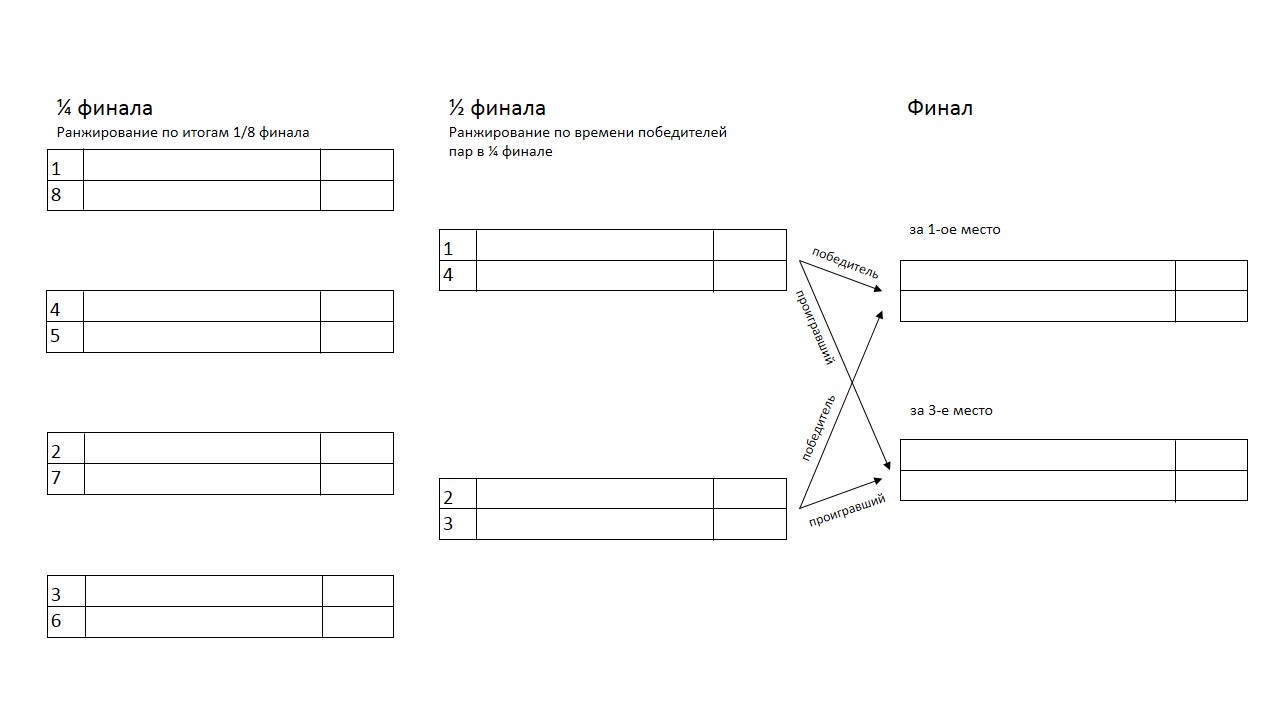 6.4. Определение результатов6.4.1. Результатом участника является суммарное время, показанное на обеих трассах.6.4.2. Если в квалификационном раунде участнику не удается завершить вторую трассу, он ранжируется в числе последних. Потерпевшие неудачу на первой трассе не имеют результата.6.4.3. Окончательные результаты спортсменов, не попавших в четвертьфинал (9-16 места):а) для закончивших дистанцию 1/8 финала определяются по суммарному времени, показанному в 1/8 финала;б) потерпевшие неудачу в 1/8 финала занимают последние места в этом раунде и ранжируются между собой по результатам квалификации.6.4.4. Окончательные результаты спортсменов, не попавших в полуфинал (5-8 места):а) для закончивших дистанцию 1/4 финала определяются по суммарному времени, показанному в 1/4 финала;б) потерпевшие неудачу в 1/4 финала занимают последние места в этом раунде и ранжируются между собой по результатам 1/8 финала.6.4.5. Неудача на трассе в четвертьфинале, полуфинале, финале:а) участник, потерпевший неудачу на любой из трасс в забеге, выбывает из борьбы. Другой участник из этой пары должен закончить обе трассы, чтобы стать победителем забега;б) если оба участника в паре терпят неудачу в 1/4 финала, то они оба выбывают из борьбы. В этом случае в следующий тур проходит проигравший пару, показавший лучшее время.6.4.6. Неудача на трассе в полуфинале и финале: Если оба участника терпят неудачу, то назначается дополнительный забег. Если это повторяется дважды, то они ранжируются по предыдущему туру.Если участники финала, борющиеся за третье место, оба потерпели неудачу в полуфинале, то для определения порядка их старта используются результаты предыдущих забегов.6.4.7. При равенстве результатов проводится дополнительный забег (забеги).6.4.8.  Результаты, показанные всеми участниками, фиксируются в протоколе парных гонок в лазании на скорость. Результаты полуфинала и финала фиксируются также в виде таблицы.6.5. Технический инцидент6.5.1. В квалификации и 1/8 финала: если один участник вынужден прервать попытку из-за технического инцидента – его напарник должен продолжать лазание. Перестартовку получает только пострадавший.6.5.2. В 1/4, 1/2 и в финальном раунде: если один участник вынужден прервать попытку из-за технического инцидента, перестартовка дается обоим спортсменам. 6.5.3. Перестартовка должна быть дана сразу после устранения причины инцидента. Если на устранение причины технического инцидента необходимо время более 5 минут, то участнику предоставляется 3 минуты на подготовку.7. СОРЕВНОВАНИЯ НА ТРУДНОСТЬ – СЕРИИ ПРОБЛЕМНЫХ ТРАСС (БОУЛДЕРИНГ)Настоящий раздел должен читаться в соответствии с разделом 2 Главы VI.7.1. Общие положения7.1.1. Все трассы проходятся с верхней страховкой, гимнастической страховкой или без страховки.7.1.2. Соревнования по боулдерингу могут состоять:а) из двух раундов – квалификация и финал;б) из трёх раундов – квалификация, полуфинал и финал.7.1.3. Результаты спортсменов на каждой трассе заносятся в протокол судьи на трассе и схему трассы.7.1.4. В соревнованиях любого статуса:а) в каждом раунде должно быть не менее 2 и не более 6 трасс;б) рекомендуемое время на трассу от 4 до 8 минут;в) рекомендуемое время ротации 1 минута.7.1.5. Лимит времени, выделенный на прохождение трассы, равен периоду отдыха между трассами. Этот промежуток должен быть одинаков для всех трасс одного раунда и известен участникам до начала очередного раунда.7.1.6. Перед началом раунда участники должны быть проинформированы о количестве трасс и последовательности их прохождения.7.2. Требования к трассам7.2.1. Соревнования по боулдерингу проводятся на нескольких трассах (обычно называемых проблемными). Каждая из трасс должна включать в себя несколько оригинальных технических элементов, отличающихся по способу прохождения от других трасс этого раунда.7.2.2. Рекомендуемое число перехватов на трассе в квалификации должно быть от 10 до 20, в полуфинале – от 15 до 25, в финале – от 20 до 35.7.2.3. При отсутствии верхней страховки под каждой трассой должны быть страховочные маты. Размер и расположение матов определяет начальник трассы. Щели между матами должны быть перекрыты, чтобы сделать невозможным попадание в них рук или ног участника при падении.7.2.4. Если соревнования проводятся без страховки веревкой, то высота падения спортсмена не должна превышать одного метра. Падение с любой точки трассы и из любого положения должно исключать возможность травмы.7.2.5. На каждой трассе должна быть заранее задана обязательная стартовая позиция. Стартовая позиция объясняется заместителем главного судьи по виду на просмотре трасс или судьей на трассе, если старт принимается без предварительного просмотра. На земле четкими ограничительными линиями может быть выделена площадка, в пределах которой спортсмен должен оторваться от земли (начать попытку).7.2.6. Финишный зацеп должен быть синего цвета. 7.2.7. Все виды маркировки, включая ограничительные линии, должны быть одинаковы для всех раундов данных соревнований. 7.3. Период просмотра и процедура лазания7.3.1. Квалификационный раунд может проводиться:а) без предварительного просмотра трассы;б) после просмотра и объяснения трассы;в) после демонстрации трассы;7.3.2. Полуфинал и финал проводятся на закрытых трассах. До начала стартов участники общей группой должны быть допущены к просмотру (время просмотра определяется ГСК). 7.3.3. В случае суперфинала главный судья может отменить период просмотра. 7.3.4. В начале (окончании) времени ротации должен быть подан громкий и четкий сигнал перехода. При этом участники на трассах должны немедленно прекратить лазание и пройти в зону отдыха. Из этой зоны не должны быть видны трассы, которые предстоит пройти участникам.7.3.5. Участники соревнований не имеют права контактировать с кем-либо, кроме судей на трассе.7.3.6. Во время просмотра участникам не разрешается пролезать участки трассы, вставать на какое-либо оборудование и отрывать ноги от земли при опробовании зацепов.7.3.7. В пределах времени, отведенного на трассу, участник может сделать любое количество попыток. До начала движения по трассе участник должен принять стартовую позицию. Попытка считается начатой, когда все части тела участника отрываются от земли.Если участник не может достать стартовые зацепы с земли, то на них разрешается запрыгивать. Судья на трассе фиксирует количество попыток. Попытка учитывается каждый раз, когда участник отрывает все части тела от земли.7.3.8. Трасса считается успешно завершенной, если она пройдена без нарушений, оба инструмента участника находятся в финишной зоне (зацепе)  и судья на трассе объявляет о ее завершении.7.3.9. Действия спортсмена, при которых его движение по трассе должно быть остановлено с фиксацией результата (прекращение попытки):а) старт из неправильной позиции;	б) использование земли любой частью тела или снаряжения;в) срыв;г) использование рельефа за ограничением (равно как и ограничительных линий);д) использование боковых или верхних краев конструкции, элементов крепежа, межщитовых стыков и т.п. (оговаривается ГСК);	е) использование веревки, точек страховки или оттяжек для опоры, удержания или сохранения равновесия при лазании;ж) пропуск контрольного ориентира;з) действия, связанные с нарушением требований безопасности;и) окончание лимита времени на трассе (сигнал перехода).к) падение на землю любой части обязательного снаряжения.7.3.10. За одну минуту до окончания времени попытки следует громкое объявление: «Осталась одна минута!». За 10 секунд до перехода подается громкая команда: «Приготовиться к переходу!», а по истечении времени подается звуковой сигнал «Переход!»7.4. Технический инцидент7.4.1. Если причина инцидента устранена до окончания лимита времени, участнику предлагается продолжить попытки на трассе. Если участник решает продолжить попытку, инцидент считается исчерпанным, и дальнейшие апелляции не принимаются.7.4.2. Если причина инцидента не может быть устранена до окончания лимита времени или если участник отказывается продолжать попытки в течение лимита времени, когда произошел инцидент, то при сигнале перехода раунд будет остановлен для этого участника и для участников, находящихся на предшествующих трассах. Остальные продолжают раунд. После устранения причины инцидента участнику – жертве инцидента – дается перестартовка. После этого при очередном сигнале перехода старт дается всем остальным участникам.7.4.3. После устранения причины технического инцидента первая попытка спортсмена – жертвы инцидента на данной трассе - считается продолжением попытки, при которой случился инцидент. Пример: контрольное время на трассу 4 мин. Во второй попытке участник достиг 12 зоны. В четвертой попытке участник, достигнув 10 зоны, участник/судья зафиксировал технический инцидент. После устранения технического инцидента участнику дается 4 мин на прохождение этой же трассы, при этом он начинает с продолжения четвертой попытки. В случае, если за оставшиеся 4 мин контрольного времени, он не смог улучшить свой результат на трассе, его результатом считается 12 зона, достигнутая во второй попытке.7.5. Определение результатовПри определении результатов в боулдеринге принимаются во внимание только те зоны, в которых хотя бы один участник показал результат. Последующая зона, достигнутая тем же количеством участников, что и предыдущая, из подсчета результатов исключается. Ее эффективное значение в этом случае равно нулю.См. П. 7.5.2.7.5.1. Каждой зоне, равно как и финишной точке (ТОР), присваивается абсолютное значение в 1000 баллов.7.5.2. Эффективное значение зоны равно ее абсолютному значению, деленному на число участников, ее достигших.7.5.3. Результат каждого участника на данной трассе вычисляется как сумма эффективных значений достигнутых им зон.7.5.4. Результат каждого участника в данном раунде соревнований вычисляется как сумма набранных им баллов на всех трассах раунда. 7.5.5. Если двое или более спортсменов набрали одну и ту же сумму баллов, учитывается число попыток, предпринятых для достижения высшей точки (попытки, не улучшающие результат, не рассматриваются). Затративший меньше попыток занимает более высокое место в раунде. 7.5.6. В отдельных случаях (о них должно быть сказано в Регламенте) возможна оценка результата по правилам соревнований на трудность. 7.5.7. Для разделения одинаковых мест учитываются результаты предшествующих по порядку раундов, при этом нельзя учитывать результаты тех раундов, где участники соревновались на разных трассах.7.5.8. Суперфинал проводится, если по окончании финала не удается определить победителя. В суперфинале участникам дается только одна попытка на одной трассе. Порядок стартов такой же, как в финале. Период времени на трассу согласовывается с начальником трассы. Результат определяется по правилам соревнований на трудность. Если участники показали одинаковый результат, то им дается одна попытка на другой трассе, и так далее, пока не определится победитель. Если и после этого имеется двое или более претендентов, им всем присуждается первое место.7.5.9. Результаты выступлений всех участников заносятся в сводный протокол соревнований. 7.6. Квоты для каждого раунда7.6.1. Если соревнования проводятся в три тура к полуфиналу допускается 16 участников, к финалу – 8. Если соревнования проводятся в два тура (квалификация и финал), то к финалу допускаются 16 человек, при условии, что в квалификационном раунде приняло участие более 16 спортсменов. Если участников квалификационного раунда 16 и менее, к финалу – 8. 7.6.2. Переменная квота (полуфинал и финал): если фиксированная квота оказалась превышенной вследствие «слипшихся» результатов, то число участников следующего круга изменяется (увеличивается или уменьшается) до ближайшей к фиксированной квоте допустимой величины. При этом число участников в полуфинале и финале должно составлять не меньше 15 и 6 человек соответственно.7.6.3. Если фиксированная квота оказалась превышенной вследствие наличия спортсменов, показавших одинаковый результат, а ближайшие к фиксированной квоте большие и меньшие величины равно отстоят от нее, то для участия в следующем круге выбирается большая квота.8. СОРЕВНОВАНИЯ В КОМБИНАЦИИ8.1. Комбинация включает в себя соревнования в трудности в виде «лидирование» или «серия коротких трасс», и соревнования в скорости в виде «индивидуальное лазание».8.2. Соревнования в комбинации могут состоять:а) из трёх раундов – квалификация, полуфинал и финал.
К полуфиналу допускается 16 участников, к финалу – 8. Если участников квалификационного раунда 16 и менее, полуфинал не проводится, к финалу – 8. Если участников 8 и меньше, соревнования проводятся в один раунд.б) из двух раундов – квалификация и финал.
К финалу допускаются 16 человек, при условии, что в квалификационном раунде приняло участие более 16 спортсменов. Если участников квалификационного раунда 16 и менее, к финалу – 8. Если участников 8 и меньше, соревнования проводятся в один раунд.8.3. Соревнование в комбинации на «трудность» должно включать:а) квалификационный раунд, который должен проходить по одному маршруту (группе), двум или трем идентичным, или неидентичным маршрутам (группам). Неидентичные маршруты должны иметь одинаковый технический уровень, обязательны к прохождению каждым участником; результат раунда в этом случае определяется согласно п. 3.6.6 Правил.б) финальные раунды и (при необходимости) суперфинал – должны проходить по одному маршруту (или группе).8.4. Соревнование в комбинации на «скорость» в каждом раунде проводится по одному маршруту в три попытки.8.5. Определение результата:  Оценка спортсмена определяется путем перемножения мест, занятых спортсменом, в обеих дисциплинах. Чем ниже произведение, тем выше итоговое место. 8.5.2. В случае слипшихся результатов, во внимание принимается результат квалификационного раунда.8.5.3. Если результаты квалификации одинаковые, предпочтение отдается спортсмену, показавшему абсолютно лучший результат в любом из видов. Пример: Участник А. 1 место х 4 место = 4Участник В. 2 место х 2 место = 4Лучший участник А8.5.4. Если у спортсменов одинаковые абсолютно лучшие результаты, предпочтение отдается спортсмену, показавшему абсолютно лучший результат в трудности.9. ЮНОШЕСКИЕ СОРЕВНОВАНИЯЮношеские соревнования проводятся, в следующих возрастных группах:Таблица 10Соревнования на трудность в группе 11-12 лет проводятся только с верхней страховкой. 10. НАРУШЕНИЯ, ДИСЦИПЛИНАРНЫЕ МЕРЫ, ПРОЦЕДУРА ПОДАЧИ ПРОТЕСТА (см. «Общие положения» настоящих Правил)10.1. Главный судья и заместители главного судьи по виду имеют право на следующие дисциплинарные санкции в отношении спортсменов и официальных представителей команды:а) устное предупреждение;б) официальное предупреждение (желтая карточка);в) дисквалификация (красная карточка), принимается только главным судьей соревнований.10.1.1. Желтая карточка может быть предъявлена за одно из следующих нарушений:а) умышленное затягивание возвращения в зону изоляции по окончании просмотра; б) задержка старта после команды судьи;в) невыполнение указаний судьи; г) использование нецензурных или оскорбительных выражений;д) неспортивное поведение;е) отсутствие личного номера участника;ж) неучастие в официальных церемониях без уважительной причины.Предъявление второй желтой карты в одном соревновательном сезоне влечет за собой дисквалификацию спортсмена и отстранение его от следующих соревнований.10.1.2. Красная карточка может быть предъявлена за одно из следующих нарушений:а) нарушение официальных правил просмотра маршрутов;б) несоответствие экипировки и снаряжение правилам техники безопасности;в) несанкционированное использование любых средств связи в зоне изоляции;г) нарушение правил поведения в соревновательной зоне, зоне изоляции и транзитной зоне:сбор информации о маршруте запрещенным способом;сбор и передача информации о маршруте другим спортсменам, кроме случаев, разрешенных правилами;создание помехи спортсмену во время его выступления или подготовки к выступлению;невыполнение требований судей и/или организаторов;д) неспортивное поведение вне соревновательной зоны. 10.2. Процедура подачи протеста.10.2.1. Протест подается в письменном виде представителем команды, а в его отсутствии – спортсменом лично, и сопровождается депозитом в размере стартового взноса, который возвращается в случае удовлетворения протеста.10.2.2. Протест должен быть подан в течение 10 минут после публикации официального протокола, подписанного главным судьей.10.2.3. В случае получения письменного протеста главный судья возглавляет комиссию судей, которые не принимают участия в инциденте. Решение комиссии за подписью главного судьи передается заявителю. 10.2.4. Заявление протеста в устном виде допускается при проведении соревнований в дисциплине «скорость» без предъявления депозита. В этом случае протест рассматривается главным судьей соревнований немедленно, до начала следующего раунда соревнований.11. КУБОК РОССИИ Система проведения соревнования в спортивной дисциплине «ледолазание – трудность» заключается в дальности прохождения трассы, в спортивной дисциплине «ледолазание – скорость» в прохождении трассы на скорость. Победитель в спортивной дисциплине «ледолазание – трудность» определяется по дальности. Победитель в спортивной дисциплине «ледолазание – скорость» определяется по времени. По итогам каждого этапа Кубка России спортсменам, занявшим места с 1 по 30 в спортивной дисциплине «ледолазание - трудность», и с 1 по 30 в спортивной дисциплине «ледолазание-скорость», начисляются баллы согласно следующей таблицы:Начисление баллов за занятые места в Кубке России по ледолазанию:Таблица 11В случае, если в этапе кубка России (виде программы) участвует меньше 30 участников, за занятое место присуждается меньшее количество баллов. Разница зависит от количества участников. Формула определения результата: Р1 = 100-РN, где Р1 – результат (количество баллов) участника, занявшего первое место. РN – результат (количество баллов) участника, занявшего последнее место. Соответственно результат участника, занявшего второе место, определяется по формуле Р2 = 80-РN, результат участника, занявшего третье место, определяется по формуле Р3 = 65-РN, и т.д.В случае, если спортсмены заняли одинаковые места, то баллы за соответствующие места суммируются и делятся на количество спортсменов, занявших одинаковое место. Баллы, присужденные спортсменам после каждого соревнования, входящего в Кубок России, суммируются и спортсмены, участвующие в Кубке России, ранжируются по сумме набранных баллов в порядке убывания.Год Мальчики/девочки до 13 летМальчики/девочки до 13 летЮноши/девушки до 16 летЮноши/девушки до 16 летЮноши/девушки до 16 летЮноши/девушки до 19 летЮноши/девушки до 19 летЮноши/девушки до 19 летЮниоры/юниорки до 22 летЮниоры/юниорки до 22 летЮниоры/юниорки до 22 лет2023 201220112010 2009 2008 2007 2006 2005 2004 2003 2002 2024 201320122011 2010 2009 2008 2007 2006 2005 2004 2003 2025 201420132012 2011 2010 2009 2008 2007 2006 2005 2004 2026 201520142013 2012 2011 2010 2009 2008 2007 2006 2005 2027 201620152014 2013 2012 2011 2010 2009 2008 2007 2006 МестоБаллы за место на этапеМестоБаллы за место на этапеМестоБаллы за место на этапе1100113121102801228229365132623845514242475511522256647162026574317182748401816283937191429210342012301